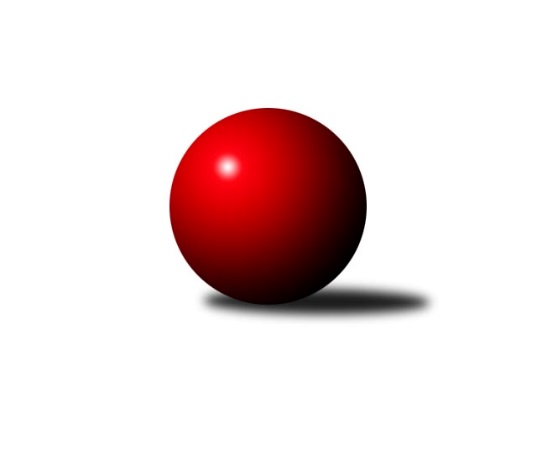 Č.7Ročník 2021/2022	12.11.2021Nejlepšího výkonu v tomto kole: 2501 dosáhlo družstvo: TJ Fezko Strakonice AOP Strakonice a Písek 2021/2022Výsledky 7. kolaSouhrnný přehled výsledků:TJ Fezko Strakonice B	- TJ Fezko Strakonice C	4:4	2321:2271	4.5:7.5	11.11.TJ Fezko Strakonice A	- TJ Blatná D	5:3	2501:2458	6.0:6.0	12.11.Tabulka družstev:	1.	TJ Fezko Strakonice A	6	6	0	0	36.0 : 12.0 	48.0 : 24.0 	 2436	12	2.	TJ Fezko Strakonice B	6	3	1	2	22.0 : 26.0 	31.0 : 41.0 	 2191	7	3.	TJ Sokol Písek B	5	2	0	3	20.0 : 20.0 	30.0 : 30.0 	 2152	4	4.	TJ Blatná D	5	1	1	3	18.0 : 22.0 	30.0 : 30.0 	 2359	3	5.	TJ Fezko Strakonice C	6	0	2	4	16.0 : 32.0 	29.0 : 43.0 	 2119	2Podrobné výsledky kola:	 TJ Fezko Strakonice B	2321	4:4	2271	TJ Fezko Strakonice C	Václav Kalous	 	 205 	 225 		430 	 2:0 	 351 	 	184 	 167		Karel Palán	Libor Hejpetr	 	 227 	 208 		435 	 2:0 	 324 	 	161 	 163		Zdeněk Zárybnický	Matyáš Hejpetr	 	 184 	 181 		365 	 0.5:1.5 	 397 	 	184 	 213		Jiří Maťátko	David Trobl	 	 202 	 186 		388 	 0:2 	 415 	 	206 	 209		Jaroslav Petráň	Jiří Linhart	 	 162 	 180 		342 	 0:2 	 384 	 	189 	 195		Vladimír Falc	Adriana Němcová	 	 177 	 184 		361 	 0:2 	 400 	 	186 	 214		Miroslav Kocourrozhodčí: Vedoucí družstevNejlepší výkon utkání: 435 - Libor Hejpetr	 TJ Fezko Strakonice A	2501	5:3	2458	TJ Blatná D	Pavel Poklop	 	 191 	 215 		406 	 1:1 	 410 	 	204 	 206		Ondřej Skolek	Petr Švec	 	 208 	 199 		407 	 1:1 	 391 	 	188 	 203		Bohuslava Říhová	Karel Filek	 	 233 	 207 		440 	 1:1 	 416 	 	182 	 234		Jaroslav Pýcha	Zdeněk Valdman	 	 189 	 210 		399 	 0:2 	 446 	 	215 	 231		Josef Navrátil	Martin Krajčo	 	 216 	 216 		432 	 2:0 	 370 	 	199 	 171		Josef Kohout	Václav Valhoda	 	 203 	 214 		417 	 1:1 	 425 	 	220 	 205		František Nesvedarozhodčí: KrajčoNejlepší výkon utkání: 446 - Josef NavrátilPořadí jednotlivců:	jméno hráče	družstvo	celkem	plné	dorážka	chyby	poměr kuž.	Maximum	1.	Jaroslav Pýcha 	TJ Blatná D	429.50	293.5	136.0	8.5	2/2	(453)	2.	Karel Filek 	TJ Fezko Strakonice A	426.50	298.8	127.7	5.3	3/3	(471)	3.	Josef Navrátil 	TJ Blatná D	426.50	308.0	118.5	9.0	2/2	(446)	4.	Karel Koubek 	TJ Blatná D	414.50	290.0	124.5	7.3	2/2	(426)	5.	Martin Krajčo 	TJ Fezko Strakonice A	411.75	287.6	124.2	6.8	3/3	(450)	6.	Petr Švec 	TJ Fezko Strakonice A	411.22	292.7	118.6	9.8	3/3	(474)	7.	Zdeněk Valdman 	TJ Fezko Strakonice A	402.67	285.3	117.3	7.1	3/3	(432)	8.	Pavel Poklop 	TJ Fezko Strakonice A	401.92	283.6	118.3	11.1	3/3	(460)	9.	Hana Kyrianová 	TJ Fezko Strakonice A	397.67	279.8	117.8	10.8	2/3	(425)	10.	František Nesveda 	TJ Blatná D	393.50	279.5	114.0	9.7	2/2	(425)	11.	Marie Lukešová 	TJ Sokol Písek B	392.67	270.5	122.2	6.3	2/3	(427)	12.	Bohuslava Říhová 	TJ Blatná D	389.50	278.5	111.0	12.5	2/2	(399)	13.	Ondřej Skolek 	TJ Blatná D	388.00	277.3	110.7	12.5	2/2	(410)	14.	Václav Kalous 	TJ Fezko Strakonice B	386.13	272.3	113.9	8.9	2/2	(430)	15.	Pavel Sitter 	TJ Sokol Písek B	384.78	268.4	116.3	9.7	3/3	(413)	16.	Karel Palán 	TJ Fezko Strakonice C	382.70	264.6	118.1	9.3	2/2	(425)	17.	Martina Bendasová 	TJ Sokol Písek B	382.50	283.7	98.8	13.3	3/3	(415)	18.	Václav Valhoda 	TJ Fezko Strakonice A	381.17	278.3	102.8	11.5	2/3	(461)	19.	Jiří Linhart 	TJ Fezko Strakonice B	378.30	272.8	105.5	11.6	2/2	(422)	20.	Libor Hejpetr 	TJ Fezko Strakonice B	375.13	258.6	116.5	11.1	2/2	(435)	21.	Josef Kohout 	TJ Blatná D	374.25	272.5	101.8	15.0	2/2	(405)	22.	Iva Švejcarová 	TJ Sokol Písek B	371.33	261.5	109.8	10.3	3/3	(395)	23.	Jiří Maťátko 	TJ Fezko Strakonice C	370.80	256.9	113.9	10.1	2/2	(409)	24.	Miroslav Kocour 	TJ Fezko Strakonice C	367.88	261.8	106.1	10.5	2/2	(400)	25.	Matyáš Hejpetr 	TJ Fezko Strakonice B	366.38	267.0	99.4	14.4	2/2	(380)	26.	Miroslav Procházka 	TJ Sokol Písek B	360.11	263.0	97.1	12.3	3/3	(373)	27.	Adriana Němcová 	TJ Fezko Strakonice B	358.75	267.3	91.5	17.0	2/2	(378)	28.	David Trobl 	TJ Fezko Strakonice B	352.90	252.3	100.6	13.4	2/2	(425)	29.	Olga Procházková 	TJ Sokol Písek B	349.11	258.0	91.1	12.6	3/3	(370)	30.	Vladimír Falc 	TJ Fezko Strakonice C	348.00	253.9	94.1	14.2	2/2	(391)	31.	Zdeněk Zárybnický 	TJ Fezko Strakonice C	328.50	238.1	90.4	17.6	2/2	(355)	32.	Josef Herzig 	TJ Fezko Strakonice C	315.67	233.7	82.0	19.5	2/2	(348)		Richard Zelinka 	TJ Fezko Strakonice A	452.00	300.0	152.0	8.5	1/3	(481)		Petra Prýmasová 	TJ Blatná D	407.00	297.0	110.0	8.0	1/2	(407)		Jaroslav Petráň 	TJ Fezko Strakonice C	394.00	288.5	105.5	10.5	1/2	(415)		Milada Pirožeková 	TJ Fezko Strakonice B	348.75	267.0	81.8	18.5	1/2	(382)		Jaroslav Holfeld 	TJ Fezko Strakonice B	346.00	256.0	90.0	16.0	1/2	(346)		Zlatuše Hofmanová 	TJ Sokol Písek B	334.00	239.0	95.0	10.0	1/3	(334)		Zuzana Koubová 	TJ Fezko Strakonice C	327.50	238.5	89.0	19.0	1/2	(355)		Eva Konzalová 	TJ Blatná D	307.00	232.5	74.5	21.0	1/2	(314)		Marcela Kalesová 	TJ Fezko Strakonice B	282.00	229.0	53.0	36.0	1/2	(282)		Jiří Votýpka 	TJ Sokol Písek B	265.00	198.0	67.0	31.0	1/3	(265)Sportovně technické informace:Starty náhradníků:registrační číslo	jméno a příjmení 	datum startu 	družstvo	číslo startu
Hráči dopsaní na soupisku:registrační číslo	jméno a příjmení 	datum startu 	družstvo	Program dalšího kola:8. kolo18.11.2021	čt	16:00	TJ Fezko Strakonice C - TJ Sokol Písek B	18.11.2021	čt	17:00	TJ Blatná D - TJ Fezko Strakonice B				-- volný los -- - TJ Fezko Strakonice A	Nejlepší šestka kola - absolutněNejlepší šestka kola - absolutněNejlepší šestka kola - absolutněNejlepší šestka kola - absolutněNejlepší šestka kola - dle průměru kuželenNejlepší šestka kola - dle průměru kuželenNejlepší šestka kola - dle průměru kuželenNejlepší šestka kola - dle průměru kuželenNejlepší šestka kola - dle průměru kuželenPočetJménoNázev týmuVýkonPočetJménoNázev týmuPrůměr (%)Výkon1xJosef NavrátilBlatná D4461xJosef NavrátilBlatná D112.894463xKarel FilekFezko A4404xKarel FilekFezko A111.374402xLibor HejpetrFezko B4352xLibor HejpetrFezko B110.14355xMartin KrajčoFezko A4325xMartin KrajčoFezko A109.344322xVáclav KalousFezko B4302xVáclav KalousFezko B108.844301xFrantišek NesvedaBlatná D4251xFrantišek NesvedaBlatná D107.57425